BRAISED CABBAGE WITH BACON AND PEASAND HONEY CARROTSFresh from the Garden:  Cabbage, Peas, Carrots and RosemaryRecipe Sauce:  Jamie Oliver and The Commonsense Cookbook	Wash cabbage leaves and remove tough stems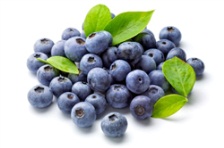 	Roughly chop and place in a bowl	Add the cabbage to 100ml of chicken stock, steam Blueberries	with lid on for two minutes then add peas with salt			and pepper			Stir in 40ml of stockReplace the lid and simmer for 10 minutes until cabbage is still bright colour and tenderTurn off heat, add tablespoon of butter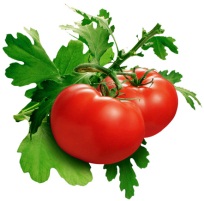 Add olive oil to pan and fry the bacon then add ahandful of chopped rosemary and one clove of crushed garlicTomatoes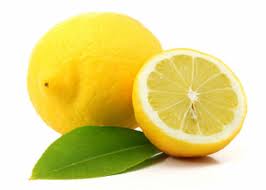 Clean, peel and chop carrotsBoil until tenderAdd a dob of butter and a spoonful of honeyLemonsTo Serve: 		 Plate up the two vegetable dishes in separate bowls